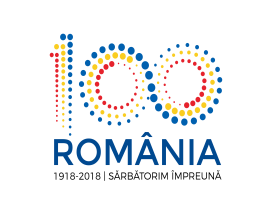 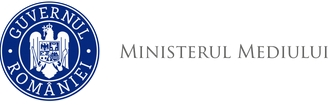 Agenţia Naţională pentru Protecţia Mediului Agenda publică a Directorului Executiv    Săptămâna:  17.12-21.12.2018 Luni 17.12.2018orele 10 – 11 - program de audienţeactivităţi curenteMarți 18.12.2018activităţi curenteMiercuri 19.12.2018activităţi curenteJoi  20.12.2018activităţi curenteVineri  21.12.2018activităţi curenteAgenţia pentru Protecţia Mediului Bacău